Faiyaz Faiyaz.231177@2freemail.com   Covering LetterDear Sir,Please let me introduce myself.My skills and experience have given me the confidence to seek a position in the Administration Department in your organization.My Career Objective: To work as Office Executive. I have attained 1.5 years long experience in the following field including 1 year 7 months in Dubai as Document controller cum Sales Executive and 2 years in India as Administrative Assistant cum junior Accountant. And worked as a sales executive cum document receiver in Exotic Motors dealer in Hyundai Motors till date, you will find most of the necessary background information contained in my resume; however I would like to mention. I am currently on Visit Visa. I am exploring the market to obtain a position with an organization that will appreciate my skills and abilities. I seek a job to which I can be committed and dedicated for my entire contract period.I am an Indian citizen, and willing to join immediately for any challenging assignments in any company where my credentials will be appreciated.I am enclosing my detailed CV for your kind perusal. Please, let me know, if you encourage skilled and experienced candidates.I hope to hear from you soon. Thank you.SincerelyFaiyaz FAIYAZ 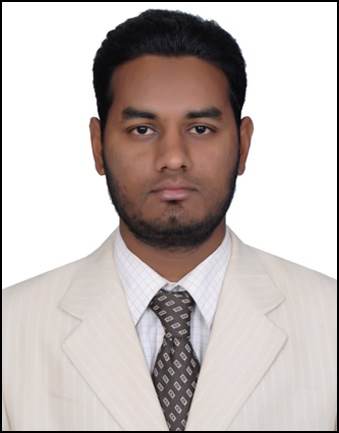 Career Objective:To prove myself dedicated, worthful and energetic in a progressive organization that gives me scope to apply my knowledge and skills that dynamically works towards success and growth of the organization.Experience: Worked as Documents Controller cum sales executive, M/s. Axiom Telecom, Dubai since April 2010 to November 2011.   Worked as an Administrative Assistant cum junior Accountant in Techno vision telecommunications, Hyderabad from March 2012 to October 2013Worked as Office Executive cum Documents controller in EXOTIC CARS authorize dealer in Hyundai motors December 2013 to till date.Education:B,com discontinuedIntermediate from Board of Intermediate Education, Hyderabad, IndiaS.S.C. from Board of Secondary, Hyderabad, India.Tech Skills: DCA Diploma in computer applicationsHardware and softwareAchievement: Winner of 4’ gold coins on maintaining documents according to company standards, Axiom Telecom Dubai UAEStrength:Dedication, Hard work, commitment & Strong belief in Team                  Work.Personal Profile:Marital Status		:	UnmarriedDate of Birth		:	17-10-1985 Sex				: 	Male	Religion			:	IslamNationality		:	Indian  Languages Known	:	English, Arabic, Hindi, Urdu